Onaylayan:     Prof. Dr. Gonca BÜYÜKMIHÇIDekan Bu dokümanlarda açıklanan görev tanımımı okudum. Görevimi burada belirtilen kapsamda yerine getirmeyi kabul ediyorum. …./…./2023Adı-Soyadı	: ……………….	İmza :T.C.ERCİYES ÜNİVERSİTESİMİMARLIK FAKÜLTESİ İDARİ İŞLER ŞEFİ/MEMURU GÖREV TANIMIT.C.ERCİYES ÜNİVERSİTESİMİMARLIK FAKÜLTESİ İDARİ İŞLER ŞEFİ/MEMURU GÖREV TANIMIT.C.ERCİYES ÜNİVERSİTESİMİMARLIK FAKÜLTESİ İDARİ İŞLER ŞEFİ/MEMURU GÖREV TANIMIDoküman NoMF-GT.006T.C.ERCİYES ÜNİVERSİTESİMİMARLIK FAKÜLTESİ İDARİ İŞLER ŞEFİ/MEMURU GÖREV TANIMIT.C.ERCİYES ÜNİVERSİTESİMİMARLIK FAKÜLTESİ İDARİ İŞLER ŞEFİ/MEMURU GÖREV TANIMIT.C.ERCİYES ÜNİVERSİTESİMİMARLIK FAKÜLTESİ İDARİ İŞLER ŞEFİ/MEMURU GÖREV TANIMIİlk Yayın Tarihi………T.C.ERCİYES ÜNİVERSİTESİMİMARLIK FAKÜLTESİ İDARİ İŞLER ŞEFİ/MEMURU GÖREV TANIMIT.C.ERCİYES ÜNİVERSİTESİMİMARLIK FAKÜLTESİ İDARİ İŞLER ŞEFİ/MEMURU GÖREV TANIMIT.C.ERCİYES ÜNİVERSİTESİMİMARLIK FAKÜLTESİ İDARİ İŞLER ŞEFİ/MEMURU GÖREV TANIMIRevizyon TarihiT.C.ERCİYES ÜNİVERSİTESİMİMARLIK FAKÜLTESİ İDARİ İŞLER ŞEFİ/MEMURU GÖREV TANIMIT.C.ERCİYES ÜNİVERSİTESİMİMARLIK FAKÜLTESİ İDARİ İŞLER ŞEFİ/MEMURU GÖREV TANIMIT.C.ERCİYES ÜNİVERSİTESİMİMARLIK FAKÜLTESİ İDARİ İŞLER ŞEFİ/MEMURU GÖREV TANIMIRevizyon No1GÖREV BİLGİLERİGÖREV BİLGİLERİGÖREV BİLGİLERİGÖREV BİLGİLERİGÖREV BİLGİLERİGÖREV BİLGİLERİBirimBirimBirimMimarlık FakültesiMimarlık FakültesiMimarlık FakültesiAdı SoyadıAdı SoyadıAdı SoyadıDerya FİDANDerya FİDANDerya FİDANÜnvanıÜnvanıÜnvanıMemurMemurMemurBağlı Olduğu Birim AmiriBağlı Olduğu Birim AmiriBağlı Olduğu Birim AmiriFakülte Sekreteri/DekanFakülte Sekreteri/DekanFakülte Sekreteri/DekanBağlı Birimler ve KadrolarBağlı Birimler ve KadrolarBağlı Birimler ve Kadrolar---Görevde Olmadığı Zaman Yerini AlacakGörevde Olmadığı Zaman Yerini AlacakGörevde Olmadığı Zaman Yerini Alacakİlgili kadro mevzuatına uygun ve Dekan tarafından belirlenen kişiİlgili kadro mevzuatına uygun ve Dekan tarafından belirlenen kişiİlgili kadro mevzuatına uygun ve Dekan tarafından belirlenen kişiÇalışma KoşularıÇalışma KoşularıÇalışma KoşularıNormal MesaiNormal MesaiNormal MesaiÇalışma SaatleriÇalışma SaatleriÇalışma Saatleri08.00-12.00 / 13.00-17.00 sonrasında ihtiyaç duyulan zaman.08.00-12.00 / 13.00-17.00 sonrasında ihtiyaç duyulan zaman.08.00-12.00 / 13.00-17.00 sonrasında ihtiyaç duyulan zaman.İş Tanımıİş Tanımıİş TanımıErciyes Üniversitesi üst yönetimi tarafından belirlenen amaç ve ilkeler doğrultusunda; görevi ile ilgili tüm faaliyetlerini mevcut iç kontrol sisteminin tanım ve düzenlemelerine uygun olarak gerçekleştirerek görev alanında hizmetin etkili, verimli ve süratli bir şekilde yürütülmesini sağlamak. Erciyes Üniversitesi üst yönetimi tarafından belirlenen amaç ve ilkelere uygun olarak; Fakülte‘nin  idari birimlerinde ve personel işlerinde gerekli tüm faaliyetleri yürütür.Erciyes Üniversitesi üst yönetimi tarafından belirlenen amaç ve ilkeler doğrultusunda; görevi ile ilgili tüm faaliyetlerini mevcut iç kontrol sisteminin tanım ve düzenlemelerine uygun olarak gerçekleştirerek görev alanında hizmetin etkili, verimli ve süratli bir şekilde yürütülmesini sağlamak. Erciyes Üniversitesi üst yönetimi tarafından belirlenen amaç ve ilkelere uygun olarak; Fakülte‘nin  idari birimlerinde ve personel işlerinde gerekli tüm faaliyetleri yürütür.Erciyes Üniversitesi üst yönetimi tarafından belirlenen amaç ve ilkeler doğrultusunda; görevi ile ilgili tüm faaliyetlerini mevcut iç kontrol sisteminin tanım ve düzenlemelerine uygun olarak gerçekleştirerek görev alanında hizmetin etkili, verimli ve süratli bir şekilde yürütülmesini sağlamak. Erciyes Üniversitesi üst yönetimi tarafından belirlenen amaç ve ilkelere uygun olarak; Fakülte‘nin  idari birimlerinde ve personel işlerinde gerekli tüm faaliyetleri yürütür.GÖREV VE SORUMLULUKLARGÖREV VE SORUMLULUKLARGÖREV VE SORUMLULUKLARGÖREV VE SORUMLULUKLARGÖREV VE SORUMLULUKLARGÖREV VE SORUMLULUKLARDekanlık ve Fakülte Sekreterliği tarafından yapılan düzenlemeler çerçevesinde verilecek görevleri yerine getirmek ve yürütmek,Sorumluluk alanı ile ilgili konularda, kurum içi ve/veya kurum dışı ilgili kişilerle telefon, faks ve bilgisayar ortamında yapılan görüşmeleri Dekanlığın bilgisi dâhilinde yürütmekSorumluluk alanında çalışmalarla ilgili yazışmaları yürütmek,Aylık iş planını takip ederek, sorumluluk alanı kapsamında yer alan işlemleri yürütmek,Sorumluluk alanı ile ilgili son gelişmeleri sürekli izlemek, sorumluluğunu  üstlendiği işlemlerin iyileştirilmesine çalışmak ve bu konuda Dekanlığa öneriler getirmek,Alanıyla ilgili CİMER, Bilgi Edinme ve dilekçelerin cevaplanmasıAlanıyla ilgili mevzuat değişiklerinin ve resmi gazetenin takibi,Akademik ve İdari Personelin izin işlemlerinin takibi ve sisteme işlenmesi,Fakülte’ye birimi ile ilgili gelen ve cevaplandırılması gereken yazıların ilgili makamlarca verilen talimatlar doğrultusunda ve zamanında cevaplandırılmasını sağlar,Birimlerde yapılan yazışmaların “Resmi Yazışmalarda Uygulanacak Esas ve Usuller Hakkında Yönetmelik” hükümlerine uygun olarak yapılmasından sorumludur,Miatlı evrakları takip eder ve zamanından önce cevaplandırılmasını sağlar,İhtiyaçları belirleyerek temini için üst amirine sunar,Kaynakların etkili, verimli ve ekonomik kullanılmasını temin için gerekli tedbirleri alır ve denetimi sağlar,Hizmetin etkili, verimli ve süratli bir şekilde yürütülmesini sağlamak,Yürütülen faaliyetlerle ilgili istatistikî bilgilerin tutulmasını sağlamakAlanıyla ilgili mevzuat değişiklerinin ve resmi gazetenin takibi,Dekanlık tarafından yapılan düzenlemeler çerçevesinde verilecek görevleri yerine getirmek ve yürütmekSorumluluk alanı ile ilgili konularda, kurum içi ve/veya kurum dışı ilgili kişilerle telefon, faks ve bilgisayar ortamında yapılan görüşmeleri Dekanlığın bilgisi dâhilinde yürütmekGörev alanına giren günlük işleri takip etmek,Amiri tarafından verilecek diğer görevleri yapmak,Dekanlığın görev alanı ile ilgili vereceği diğer işleri yapar.         Yukarıda belirtilen görevlerin yerine getirilmesinde Fakülte Sekreteri‘ne karşı sorumludur. Dekanlığın görev alanı ile ilgili vereceği diğer işleri yapar. Fakülte’nin tüm İdari Birimlerinde yürütülen hizmetlerden amirine karşı sorumludur.Yukarıda belirtilen görevlerin yerine getirilmesinde Fakülte Sekreteri‘ne karşı sorumludur.Dekanlık ve Fakülte Sekreterliği tarafından yapılan düzenlemeler çerçevesinde verilecek görevleri yerine getirmek ve yürütmek,Sorumluluk alanı ile ilgili konularda, kurum içi ve/veya kurum dışı ilgili kişilerle telefon, faks ve bilgisayar ortamında yapılan görüşmeleri Dekanlığın bilgisi dâhilinde yürütmekSorumluluk alanında çalışmalarla ilgili yazışmaları yürütmek,Aylık iş planını takip ederek, sorumluluk alanı kapsamında yer alan işlemleri yürütmek,Sorumluluk alanı ile ilgili son gelişmeleri sürekli izlemek, sorumluluğunu  üstlendiği işlemlerin iyileştirilmesine çalışmak ve bu konuda Dekanlığa öneriler getirmek,Alanıyla ilgili CİMER, Bilgi Edinme ve dilekçelerin cevaplanmasıAlanıyla ilgili mevzuat değişiklerinin ve resmi gazetenin takibi,Akademik ve İdari Personelin izin işlemlerinin takibi ve sisteme işlenmesi,Fakülte’ye birimi ile ilgili gelen ve cevaplandırılması gereken yazıların ilgili makamlarca verilen talimatlar doğrultusunda ve zamanında cevaplandırılmasını sağlar,Birimlerde yapılan yazışmaların “Resmi Yazışmalarda Uygulanacak Esas ve Usuller Hakkında Yönetmelik” hükümlerine uygun olarak yapılmasından sorumludur,Miatlı evrakları takip eder ve zamanından önce cevaplandırılmasını sağlar,İhtiyaçları belirleyerek temini için üst amirine sunar,Kaynakların etkili, verimli ve ekonomik kullanılmasını temin için gerekli tedbirleri alır ve denetimi sağlar,Hizmetin etkili, verimli ve süratli bir şekilde yürütülmesini sağlamak,Yürütülen faaliyetlerle ilgili istatistikî bilgilerin tutulmasını sağlamakAlanıyla ilgili mevzuat değişiklerinin ve resmi gazetenin takibi,Dekanlık tarafından yapılan düzenlemeler çerçevesinde verilecek görevleri yerine getirmek ve yürütmekSorumluluk alanı ile ilgili konularda, kurum içi ve/veya kurum dışı ilgili kişilerle telefon, faks ve bilgisayar ortamında yapılan görüşmeleri Dekanlığın bilgisi dâhilinde yürütmekGörev alanına giren günlük işleri takip etmek,Amiri tarafından verilecek diğer görevleri yapmak,Dekanlığın görev alanı ile ilgili vereceği diğer işleri yapar.         Yukarıda belirtilen görevlerin yerine getirilmesinde Fakülte Sekreteri‘ne karşı sorumludur. Dekanlığın görev alanı ile ilgili vereceği diğer işleri yapar. Fakülte’nin tüm İdari Birimlerinde yürütülen hizmetlerden amirine karşı sorumludur.Yukarıda belirtilen görevlerin yerine getirilmesinde Fakülte Sekreteri‘ne karşı sorumludur.Dekanlık ve Fakülte Sekreterliği tarafından yapılan düzenlemeler çerçevesinde verilecek görevleri yerine getirmek ve yürütmek,Sorumluluk alanı ile ilgili konularda, kurum içi ve/veya kurum dışı ilgili kişilerle telefon, faks ve bilgisayar ortamında yapılan görüşmeleri Dekanlığın bilgisi dâhilinde yürütmekSorumluluk alanında çalışmalarla ilgili yazışmaları yürütmek,Aylık iş planını takip ederek, sorumluluk alanı kapsamında yer alan işlemleri yürütmek,Sorumluluk alanı ile ilgili son gelişmeleri sürekli izlemek, sorumluluğunu  üstlendiği işlemlerin iyileştirilmesine çalışmak ve bu konuda Dekanlığa öneriler getirmek,Alanıyla ilgili CİMER, Bilgi Edinme ve dilekçelerin cevaplanmasıAlanıyla ilgili mevzuat değişiklerinin ve resmi gazetenin takibi,Akademik ve İdari Personelin izin işlemlerinin takibi ve sisteme işlenmesi,Fakülte’ye birimi ile ilgili gelen ve cevaplandırılması gereken yazıların ilgili makamlarca verilen talimatlar doğrultusunda ve zamanında cevaplandırılmasını sağlar,Birimlerde yapılan yazışmaların “Resmi Yazışmalarda Uygulanacak Esas ve Usuller Hakkında Yönetmelik” hükümlerine uygun olarak yapılmasından sorumludur,Miatlı evrakları takip eder ve zamanından önce cevaplandırılmasını sağlar,İhtiyaçları belirleyerek temini için üst amirine sunar,Kaynakların etkili, verimli ve ekonomik kullanılmasını temin için gerekli tedbirleri alır ve denetimi sağlar,Hizmetin etkili, verimli ve süratli bir şekilde yürütülmesini sağlamak,Yürütülen faaliyetlerle ilgili istatistikî bilgilerin tutulmasını sağlamakAlanıyla ilgili mevzuat değişiklerinin ve resmi gazetenin takibi,Dekanlık tarafından yapılan düzenlemeler çerçevesinde verilecek görevleri yerine getirmek ve yürütmekSorumluluk alanı ile ilgili konularda, kurum içi ve/veya kurum dışı ilgili kişilerle telefon, faks ve bilgisayar ortamında yapılan görüşmeleri Dekanlığın bilgisi dâhilinde yürütmekGörev alanına giren günlük işleri takip etmek,Amiri tarafından verilecek diğer görevleri yapmak,Dekanlığın görev alanı ile ilgili vereceği diğer işleri yapar.         Yukarıda belirtilen görevlerin yerine getirilmesinde Fakülte Sekreteri‘ne karşı sorumludur. Dekanlığın görev alanı ile ilgili vereceği diğer işleri yapar. Fakülte’nin tüm İdari Birimlerinde yürütülen hizmetlerden amirine karşı sorumludur.Yukarıda belirtilen görevlerin yerine getirilmesinde Fakülte Sekreteri‘ne karşı sorumludur.Dekanlık ve Fakülte Sekreterliği tarafından yapılan düzenlemeler çerçevesinde verilecek görevleri yerine getirmek ve yürütmek,Sorumluluk alanı ile ilgili konularda, kurum içi ve/veya kurum dışı ilgili kişilerle telefon, faks ve bilgisayar ortamında yapılan görüşmeleri Dekanlığın bilgisi dâhilinde yürütmekSorumluluk alanında çalışmalarla ilgili yazışmaları yürütmek,Aylık iş planını takip ederek, sorumluluk alanı kapsamında yer alan işlemleri yürütmek,Sorumluluk alanı ile ilgili son gelişmeleri sürekli izlemek, sorumluluğunu  üstlendiği işlemlerin iyileştirilmesine çalışmak ve bu konuda Dekanlığa öneriler getirmek,Alanıyla ilgili CİMER, Bilgi Edinme ve dilekçelerin cevaplanmasıAlanıyla ilgili mevzuat değişiklerinin ve resmi gazetenin takibi,Akademik ve İdari Personelin izin işlemlerinin takibi ve sisteme işlenmesi,Fakülte’ye birimi ile ilgili gelen ve cevaplandırılması gereken yazıların ilgili makamlarca verilen talimatlar doğrultusunda ve zamanında cevaplandırılmasını sağlar,Birimlerde yapılan yazışmaların “Resmi Yazışmalarda Uygulanacak Esas ve Usuller Hakkında Yönetmelik” hükümlerine uygun olarak yapılmasından sorumludur,Miatlı evrakları takip eder ve zamanından önce cevaplandırılmasını sağlar,İhtiyaçları belirleyerek temini için üst amirine sunar,Kaynakların etkili, verimli ve ekonomik kullanılmasını temin için gerekli tedbirleri alır ve denetimi sağlar,Hizmetin etkili, verimli ve süratli bir şekilde yürütülmesini sağlamak,Yürütülen faaliyetlerle ilgili istatistikî bilgilerin tutulmasını sağlamakAlanıyla ilgili mevzuat değişiklerinin ve resmi gazetenin takibi,Dekanlık tarafından yapılan düzenlemeler çerçevesinde verilecek görevleri yerine getirmek ve yürütmekSorumluluk alanı ile ilgili konularda, kurum içi ve/veya kurum dışı ilgili kişilerle telefon, faks ve bilgisayar ortamında yapılan görüşmeleri Dekanlığın bilgisi dâhilinde yürütmekGörev alanına giren günlük işleri takip etmek,Amiri tarafından verilecek diğer görevleri yapmak,Dekanlığın görev alanı ile ilgili vereceği diğer işleri yapar.         Yukarıda belirtilen görevlerin yerine getirilmesinde Fakülte Sekreteri‘ne karşı sorumludur. Dekanlığın görev alanı ile ilgili vereceği diğer işleri yapar. Fakülte’nin tüm İdari Birimlerinde yürütülen hizmetlerden amirine karşı sorumludur.Yukarıda belirtilen görevlerin yerine getirilmesinde Fakülte Sekreteri‘ne karşı sorumludur.Dekanlık ve Fakülte Sekreterliği tarafından yapılan düzenlemeler çerçevesinde verilecek görevleri yerine getirmek ve yürütmek,Sorumluluk alanı ile ilgili konularda, kurum içi ve/veya kurum dışı ilgili kişilerle telefon, faks ve bilgisayar ortamında yapılan görüşmeleri Dekanlığın bilgisi dâhilinde yürütmekSorumluluk alanında çalışmalarla ilgili yazışmaları yürütmek,Aylık iş planını takip ederek, sorumluluk alanı kapsamında yer alan işlemleri yürütmek,Sorumluluk alanı ile ilgili son gelişmeleri sürekli izlemek, sorumluluğunu  üstlendiği işlemlerin iyileştirilmesine çalışmak ve bu konuda Dekanlığa öneriler getirmek,Alanıyla ilgili CİMER, Bilgi Edinme ve dilekçelerin cevaplanmasıAlanıyla ilgili mevzuat değişiklerinin ve resmi gazetenin takibi,Akademik ve İdari Personelin izin işlemlerinin takibi ve sisteme işlenmesi,Fakülte’ye birimi ile ilgili gelen ve cevaplandırılması gereken yazıların ilgili makamlarca verilen talimatlar doğrultusunda ve zamanında cevaplandırılmasını sağlar,Birimlerde yapılan yazışmaların “Resmi Yazışmalarda Uygulanacak Esas ve Usuller Hakkında Yönetmelik” hükümlerine uygun olarak yapılmasından sorumludur,Miatlı evrakları takip eder ve zamanından önce cevaplandırılmasını sağlar,İhtiyaçları belirleyerek temini için üst amirine sunar,Kaynakların etkili, verimli ve ekonomik kullanılmasını temin için gerekli tedbirleri alır ve denetimi sağlar,Hizmetin etkili, verimli ve süratli bir şekilde yürütülmesini sağlamak,Yürütülen faaliyetlerle ilgili istatistikî bilgilerin tutulmasını sağlamakAlanıyla ilgili mevzuat değişiklerinin ve resmi gazetenin takibi,Dekanlık tarafından yapılan düzenlemeler çerçevesinde verilecek görevleri yerine getirmek ve yürütmekSorumluluk alanı ile ilgili konularda, kurum içi ve/veya kurum dışı ilgili kişilerle telefon, faks ve bilgisayar ortamında yapılan görüşmeleri Dekanlığın bilgisi dâhilinde yürütmekGörev alanına giren günlük işleri takip etmek,Amiri tarafından verilecek diğer görevleri yapmak,Dekanlığın görev alanı ile ilgili vereceği diğer işleri yapar.         Yukarıda belirtilen görevlerin yerine getirilmesinde Fakülte Sekreteri‘ne karşı sorumludur. Dekanlığın görev alanı ile ilgili vereceği diğer işleri yapar. Fakülte’nin tüm İdari Birimlerinde yürütülen hizmetlerden amirine karşı sorumludur.Yukarıda belirtilen görevlerin yerine getirilmesinde Fakülte Sekreteri‘ne karşı sorumludur.Dekanlık ve Fakülte Sekreterliği tarafından yapılan düzenlemeler çerçevesinde verilecek görevleri yerine getirmek ve yürütmek,Sorumluluk alanı ile ilgili konularda, kurum içi ve/veya kurum dışı ilgili kişilerle telefon, faks ve bilgisayar ortamında yapılan görüşmeleri Dekanlığın bilgisi dâhilinde yürütmekSorumluluk alanında çalışmalarla ilgili yazışmaları yürütmek,Aylık iş planını takip ederek, sorumluluk alanı kapsamında yer alan işlemleri yürütmek,Sorumluluk alanı ile ilgili son gelişmeleri sürekli izlemek, sorumluluğunu  üstlendiği işlemlerin iyileştirilmesine çalışmak ve bu konuda Dekanlığa öneriler getirmek,Alanıyla ilgili CİMER, Bilgi Edinme ve dilekçelerin cevaplanmasıAlanıyla ilgili mevzuat değişiklerinin ve resmi gazetenin takibi,Akademik ve İdari Personelin izin işlemlerinin takibi ve sisteme işlenmesi,Fakülte’ye birimi ile ilgili gelen ve cevaplandırılması gereken yazıların ilgili makamlarca verilen talimatlar doğrultusunda ve zamanında cevaplandırılmasını sağlar,Birimlerde yapılan yazışmaların “Resmi Yazışmalarda Uygulanacak Esas ve Usuller Hakkında Yönetmelik” hükümlerine uygun olarak yapılmasından sorumludur,Miatlı evrakları takip eder ve zamanından önce cevaplandırılmasını sağlar,İhtiyaçları belirleyerek temini için üst amirine sunar,Kaynakların etkili, verimli ve ekonomik kullanılmasını temin için gerekli tedbirleri alır ve denetimi sağlar,Hizmetin etkili, verimli ve süratli bir şekilde yürütülmesini sağlamak,Yürütülen faaliyetlerle ilgili istatistikî bilgilerin tutulmasını sağlamakAlanıyla ilgili mevzuat değişiklerinin ve resmi gazetenin takibi,Dekanlık tarafından yapılan düzenlemeler çerçevesinde verilecek görevleri yerine getirmek ve yürütmekSorumluluk alanı ile ilgili konularda, kurum içi ve/veya kurum dışı ilgili kişilerle telefon, faks ve bilgisayar ortamında yapılan görüşmeleri Dekanlığın bilgisi dâhilinde yürütmekGörev alanına giren günlük işleri takip etmek,Amiri tarafından verilecek diğer görevleri yapmak,Dekanlığın görev alanı ile ilgili vereceği diğer işleri yapar.         Yukarıda belirtilen görevlerin yerine getirilmesinde Fakülte Sekreteri‘ne karşı sorumludur. Dekanlığın görev alanı ile ilgili vereceği diğer işleri yapar. Fakülte’nin tüm İdari Birimlerinde yürütülen hizmetlerden amirine karşı sorumludur.Yukarıda belirtilen görevlerin yerine getirilmesinde Fakülte Sekreteri‘ne karşı sorumludur.YETKİLERİYETKİLERİYETKİLERİYETKİLERİYETKİLERİYETKİLERİYukarıda belirtilen görev ve sorumlulukları gerçekleştirme yetkisine sahip olmak,Faaliyetlerinin gerektirdiği her türlü araç, gereç ve malzemeyi kullanabilmek,Yukarıda belirtilen görev ve sorumlulukları gerçekleştirme yetkisine sahip olmak,Faaliyetlerinin gerektirdiği her türlü araç, gereç ve malzemeyi kullanabilmek,Yukarıda belirtilen görev ve sorumlulukları gerçekleştirme yetkisine sahip olmak,Faaliyetlerinin gerektirdiği her türlü araç, gereç ve malzemeyi kullanabilmek,Yukarıda belirtilen görev ve sorumlulukları gerçekleştirme yetkisine sahip olmak,Faaliyetlerinin gerektirdiği her türlü araç, gereç ve malzemeyi kullanabilmek,Yukarıda belirtilen görev ve sorumlulukları gerçekleştirme yetkisine sahip olmak,Faaliyetlerinin gerektirdiği her türlü araç, gereç ve malzemeyi kullanabilmek,Yukarıda belirtilen görev ve sorumlulukları gerçekleştirme yetkisine sahip olmak,Faaliyetlerinin gerektirdiği her türlü araç, gereç ve malzemeyi kullanabilmek,GÖREV İÇİN GEREKLİ BECERİLER, NİTELİKLERGÖREV İÇİN GEREKLİ BECERİLER, NİTELİKLERGÖREV İÇİN GEREKLİ BECERİLER, NİTELİKLERGÖREV İÇİN GEREKLİ BECERİLER, NİTELİKLERGÖREV İÇİN GEREKLİ BECERİLER, NİTELİKLERGÖREV İÇİN GEREKLİ BECERİLER, NİTELİKLER657 Sayılı Devlet Memurları Kanunu’nu,  diğer kanun, yönetmelik ve yönergeler ile uygulama essalarıHükümleri Faaliyetlerini en iyi şekilde sürdürebilmesi için gerekli karar verme ve sorun çözme niteliklerine sahip olmak.657 Sayılı Devlet Memurları Kanunu’nu,  diğer kanun, yönetmelik ve yönergeler ile uygulama essalarıHükümleri Faaliyetlerini en iyi şekilde sürdürebilmesi için gerekli karar verme ve sorun çözme niteliklerine sahip olmak.657 Sayılı Devlet Memurları Kanunu’nu,  diğer kanun, yönetmelik ve yönergeler ile uygulama essalarıHükümleri Faaliyetlerini en iyi şekilde sürdürebilmesi için gerekli karar verme ve sorun çözme niteliklerine sahip olmak.657 Sayılı Devlet Memurları Kanunu’nu,  diğer kanun, yönetmelik ve yönergeler ile uygulama essalarıHükümleri Faaliyetlerini en iyi şekilde sürdürebilmesi için gerekli karar verme ve sorun çözme niteliklerine sahip olmak.657 Sayılı Devlet Memurları Kanunu’nu,  diğer kanun, yönetmelik ve yönergeler ile uygulama essalarıHükümleri Faaliyetlerini en iyi şekilde sürdürebilmesi için gerekli karar verme ve sorun çözme niteliklerine sahip olmak.657 Sayılı Devlet Memurları Kanunu’nu,  diğer kanun, yönetmelik ve yönergeler ile uygulama essalarıHükümleri Faaliyetlerini en iyi şekilde sürdürebilmesi için gerekli karar verme ve sorun çözme niteliklerine sahip olmak.İŞ ÇIKTISIİŞ ÇIKTISIYetki ve sorumlulukları içerisinde yapılan iş ve işlemlerde temizliğin varlığıYetki ve sorumlulukları içerisinde yapılan iş ve işlemlerde temizliğin varlığıYetki ve sorumlulukları içerisinde yapılan iş ve işlemlerde temizliğin varlığıYetki ve sorumlulukları içerisinde yapılan iş ve işlemlerde temizliğin varlığıBİLGİ KAYNAKLARIBİLGİ KAYNAKLARIİşin gerçekleşmesi sırasında ihtiyaç duyulan bilgiler:-Kanunlar, resmi yazılar, yönetmelik ve genelgeler,- Yazılı ve sözlü emirler,657 Sayılı Kanun, diğer kanun, yönetmelik, yönerge, kararname ve uygulama esasları Bilgilerin temin edileceği yerler:Fakülte Sekreteri, Dekanlık Birimleri, Akademik Personel, İdari PersonelBilginin şekli:Kanun, genelge, yönetmelik, yazı, telefon, e-mail, yüz yüze.İşin gerçekleşmesi sırasında ihtiyaç duyulan bilgiler:-Kanunlar, resmi yazılar, yönetmelik ve genelgeler,- Yazılı ve sözlü emirler,657 Sayılı Kanun, diğer kanun, yönetmelik, yönerge, kararname ve uygulama esasları Bilgilerin temin edileceği yerler:Fakülte Sekreteri, Dekanlık Birimleri, Akademik Personel, İdari PersonelBilginin şekli:Kanun, genelge, yönetmelik, yazı, telefon, e-mail, yüz yüze.İşin gerçekleşmesi sırasında ihtiyaç duyulan bilgiler:-Kanunlar, resmi yazılar, yönetmelik ve genelgeler,- Yazılı ve sözlü emirler,657 Sayılı Kanun, diğer kanun, yönetmelik, yönerge, kararname ve uygulama esasları Bilgilerin temin edileceği yerler:Fakülte Sekreteri, Dekanlık Birimleri, Akademik Personel, İdari PersonelBilginin şekli:Kanun, genelge, yönetmelik, yazı, telefon, e-mail, yüz yüze.İşin gerçekleşmesi sırasında ihtiyaç duyulan bilgiler:-Kanunlar, resmi yazılar, yönetmelik ve genelgeler,- Yazılı ve sözlü emirler,657 Sayılı Kanun, diğer kanun, yönetmelik, yönerge, kararname ve uygulama esasları Bilgilerin temin edileceği yerler:Fakülte Sekreteri, Dekanlık Birimleri, Akademik Personel, İdari PersonelBilginin şekli:Kanun, genelge, yönetmelik, yazı, telefon, e-mail, yüz yüze.İLETİŞİM İÇERİSİNDE OLUNAN BİRİMLERİLETİŞİM İÇERİSİNDE OLUNAN BİRİMLERDekan, Bölüm Başkanlıkları, Fakülte Sekreteri,  Akademik ve İdari Personeller Dekan, Bölüm Başkanlıkları, Fakülte Sekreteri,  Akademik ve İdari Personeller Dekan, Bölüm Başkanlıkları, Fakülte Sekreteri,  Akademik ve İdari Personeller Dekan, Bölüm Başkanlıkları, Fakülte Sekreteri,  Akademik ve İdari Personeller İLETİŞİM ŞEKLİİLETİŞİM ŞEKLİElektronik Belge Yönetim Sistemi (EBYS), yazı, telefon, yüz yüzeElektronik Belge Yönetim Sistemi (EBYS), yazı, telefon, yüz yüzeElektronik Belge Yönetim Sistemi (EBYS), yazı, telefon, yüz yüzeElektronik Belge Yönetim Sistemi (EBYS), yazı, telefon, yüz yüzeÇALIŞMA ORTAMIÇALIŞMA ORTAMIDekanlık Bloğu ilgili personel odası.Dekanlık Bloğu ilgili personel odası.Dekanlık Bloğu ilgili personel odası.Dekanlık Bloğu ilgili personel odası.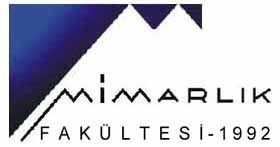 